Group A (Last Name A - H): n = 123You are in the "Control" group. Your task is to ask for $5 donations for the Community Food Bank of Southern Arizona.Example Script: "I'm raising money for the Community Food Bank of Southern Arizona with my Social Psychology course, are you willing to make a $5 donation?"Group B (Last Name I - Z): n = 120You are in the "Door-in-the-face" group. Your task is to ask for $20 donations for the Community Food Bank of Southern Arizona and if that request is denied, follow up with a $5 donation request.Example Script: "I'm raising money for the Community Food Bank of Southern Arizona with my Social Psychology course, are you willing to make a $20 donation? That's ok, how about a $5 donation?"GROUND RULES:Become familiar with the extent of food insecurity in Tucson, and see how the Community Food Bank of Southern Arizona is helping to combat this. More information is available here: https://mapazdashboard.arizona.edu/article/food-insecurity-tucson-ranks-highhttps://www.communityfoodbank.org/about-us/Cash donations should be turned in to me by class on April 10th (the Monday after the due date). For credit/debit card, PayPal, and Venmo donations, have people use the QR code below (also available as a picture in D2L so you can out it on save it on your phone, which will redirect them to the Community Foodbank of Southern Arizona website where they can make donations online. Make sure to keep track of online donations that are made from your request! You can. Simply ask people “Can I ask how much you plan to donate? We are keeping track of our progress for my Social Psychology class!”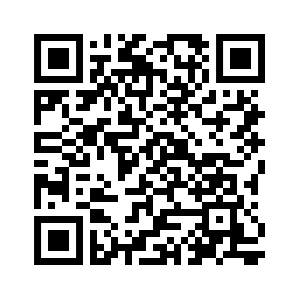 https://donate.communityfoodbank.org/give/111894/#!/donation/checkoutYou may ask as many people as you want before the due date, but make sure to ask at least 5 people.Make sure to keep track of each person you ask and how much money they donate. The activity requires you to input these numbers. Please see the Excel Sheet Template called “PersuasionAssignmentTemplate.xlsx” under the Content tab in D2L, in the Persuasion Assignment module.People can donate more or less than your ask, but please stick to your assigned group and just record how much they actually donate.If the class raises more than $500, everyone in the class gets 1 bonus points. If the class raises more than $1000, everyone in the class gets 3 bonus points.While personal donations are encouraged, donations made by students in this class do not count towards the bonus points goals (no buying bonus points). You may not use the bonus points as leverage in asking for donations.After the due date, I will tally the results for each group and turn in all cash donations on behalf of the class to the Community Food Bank of Southern Arizona.NOTE: You will need to fill out and submit the Excel file (“PersuasionAssignmentTemplate.xlsx”) to D2L by April 9th to get credit for this assignment!!!